Publicado en  el 19/09/2016 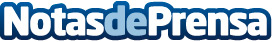 Los ingresos de las universidades públicos se ha reducido un 4,2% en el periodo 2014/15?El Informe de la Fundación Conocimiento y Desarrollo (CYD) 2015 "La contribución de las universidades españolas al desarrollo" presenta la realidad de las universidades españolas y cómo ha evolucionado estos últimos añosDatos de contacto:Nota de prensa publicada en: https://www.notasdeprensa.es/los-ingresos-de-las-universidades-publicos-se Categorias: Nacional Finanzas Educación Sociedad Universidades http://www.notasdeprensa.es